293/20294/20295/20296/20Mineral Titles ActMineral Titles ActNOTICE OF GRANT OF A MINERAL TITLENOTICE OF GRANT OF A MINERAL TITLETitle Type and Number:Mineral Lease 27938Granted:19 August 2020, for a period of 25 YearsArea:33.94 HectaresLocality:TIPPERARYName of Holder/s:100% KIRKLAND LAKE GOLD AUSTRALIA PTY LTD* [ACN. 136 505 587]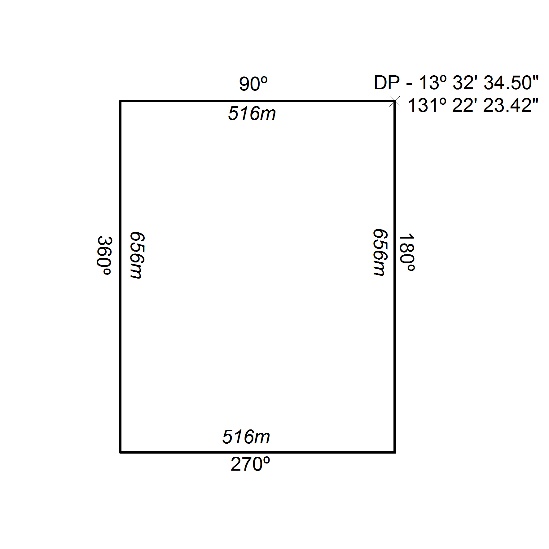 Mineral Titles ActMineral Titles ActNOTICE OF GRANT OF A MINERAL TITLENOTICE OF GRANT OF A MINERAL TITLETitle Type and Number:Mineral Lease (Northern) 1129Granted:19 August 2020, for a period of 25 YearsArea:324.70 HectaresLocality:BATCHELORName of Holder/s:100% KIRKLAND LAKE GOLD AUSTRALIA PTY LTD* [ACN. 136 505 587]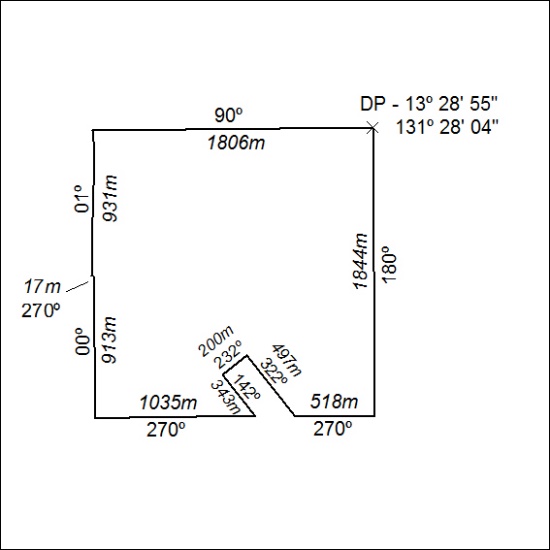 Mineral Titles ActMineral Titles ActNOTICE OF GRANT OF A MINERAL TITLENOTICE OF GRANT OF A MINERAL TITLETitle Type and Number:Mineral Lease (Northern) 1135Granted:19 August 2020, for a period of 20 YearsArea:239.40 HectaresLocality:BATCHELORName of Holder/s:100% KIRKLAND LAKE GOLD AUSTRALIA PTY LTD* [ACN. 136 505 587]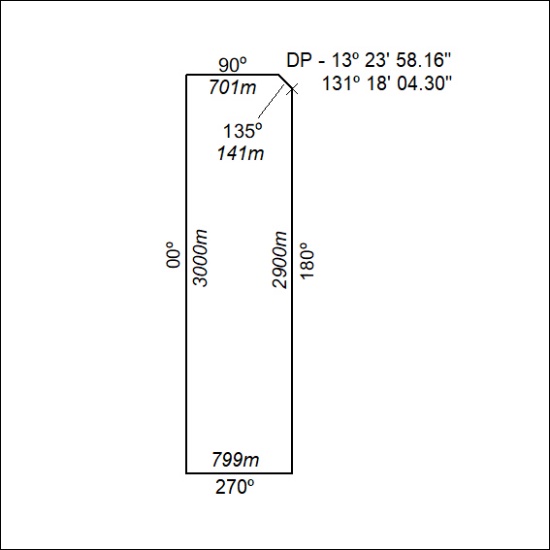 Mineral Titles ActMineral Titles ActNOTICE OF GRANT OF A MINERAL TITLENOTICE OF GRANT OF A MINERAL TITLETitle Type and Number:Mineral Lease (Northern) 1144Granted:19 August 2020, for a period of 20 YearsArea:189.40 HectaresLocality:BATCHELORName of Holder/s:100% KIRKLAND LAKE GOLD AUSTRALIA PTY LTD* [ACN. 136 505 587]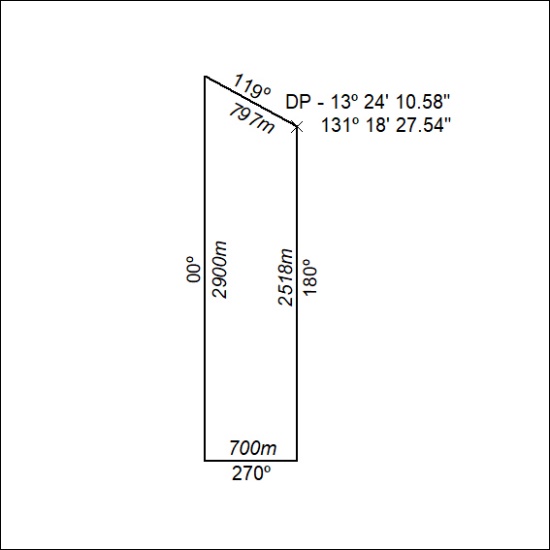 